Об утверждении градостроительногоплана земельного участка     	В соответствии со статьями 44, 45 Градостроительного кодекса Российской Федерации, заявлением ООО «ИФК ГЛОБЭКС»:     	1. Утвердить градостроительный план земельного участка от 26.10.2015 года: 	- № RU 56516312-20 площадью 3600,00 м2, находящегося по адресу: Оренбургская область, Курманаевский район, Лабазинский сельсовет, земельный участок расположен в северной части кадастрового квартала 56:16:1204001 для строительства автозаправочной станции.         2. Постановление вступает в силу со дня подписания.Глава муниципального образования                                       В.А. ГражданкинРазослано: в дело, прокурору, отделу архитектуры и градостроительства Курманаевского района, ООО «ИФК ГЛОБЭКС»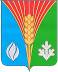  АдминистрацияМуниципального образованияЛабазинский сельсоветКурманаевского районаОренбургской областиПОСТАНОВЛЕНИЕ03.11.2015 № 182-п